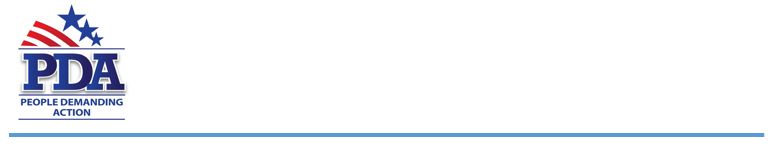 December xx, 2016The Honorable [Senator First Name] [Senator Last Name]Address
City, State  Zip CodeDear Senator [Senator Last Name],Your fellow Americans continue to struggle to make ends meet, our infrastructure is crumbling, Americans need good paying jobs and we face the ongoing threat of climate catastrophe. As the lame-duck Congress comes to an end, we ask you to cosponsor the following legislation:There will be no cost of living adjustment for the many Americans who rely on Social Security benefits. The SAVE Benefits Act (S 2251 - Warren) provides a one-time payment of $580 to Social Security beneficiaries, supplemental security income beneficiaries, and recipients of veteran’s benefitsMillennials are drowning in student debt. The College for All Act (S 1373 – Sanders) directs the Department of Education (ED) to award grants to states to eliminate tuition and required fees at public institutions of higher education. This bill also allows student loan borrowers to modify interest rates on outstanding federal student loans to current rates; reauthorize the Federal Work Study program for FY2016-FY2020; eliminate existing base guarantees of Federal Work Study funds to Institutions of Higher Education and requires funds to be allocated based solely on the aggregate need of the institution’s students.We need jobs and a sustainable energy solution. The American Clean Energy Investment Act (S 2391 - Sanders) is both a jobs bill, energy independence bill and renewable energy bill. There are three (3) parts of this bill:  Reduction of Carbon Pollution and Job Creation by transitioning to sustainable energy sources, promotion of energy efficiency saving money for consumers and businesses and finally creation of a path for Americans to move beyond oil.America needs a raise and The Inclusive Prosperity Act (S 1371 – Sanders) is a tiny tax on Wall Street transactions (50 cents on a $100 sale) that generates more than $300 billion in revenue each year. This money would be invested in local communities for job creation, healthcare and social insurance programs.We are in a climate emergency and the clock is ticking on humanity. It is time to transition from fossil fuels to clean, safe, renewable energy by ending fossil fuel extraction leases. S 2238 – Keep It In the Ground (Merkley) seeks to do exactly that and end our dependence on fossil fuel.Please consider becoming a cosponsor on the above-mentioned legislation.Respectfully,Your Name
Your Chapter
